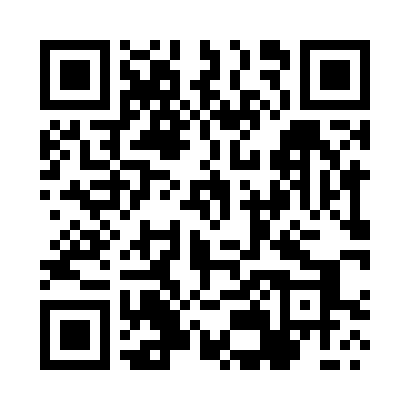 Prayer times for Michrowek, PolandMon 1 Apr 2024 - Tue 30 Apr 2024High Latitude Method: Angle Based RulePrayer Calculation Method: Muslim World LeagueAsar Calculation Method: HanafiPrayer times provided by https://www.salahtimes.comDateDayFajrSunriseDhuhrAsrMaghribIsha1Mon4:116:1112:415:077:119:042Tue4:086:0912:405:097:139:063Wed4:056:0612:405:107:159:094Thu4:026:0412:405:117:169:115Fri3:596:0212:395:127:189:136Sat3:566:0012:395:147:209:157Sun3:535:5712:395:157:219:188Mon3:505:5512:395:167:239:209Tue3:475:5312:385:177:259:2310Wed3:445:5112:385:187:279:2511Thu3:415:4812:385:207:289:2712Fri3:385:4612:385:217:309:3013Sat3:355:4412:375:227:329:3214Sun3:325:4212:375:237:339:3515Mon3:295:4012:375:247:359:3816Tue3:255:3712:375:257:379:4017Wed3:225:3512:365:277:399:4318Thu3:195:3312:365:287:409:4619Fri3:165:3112:365:297:429:4820Sat3:125:2912:365:307:449:5121Sun3:095:2712:365:317:459:5422Mon3:065:2512:355:327:479:5723Tue3:025:2312:355:337:499:5924Wed2:595:2012:355:347:5010:0225Thu2:555:1812:355:357:5210:0526Fri2:525:1612:355:367:5410:0827Sat2:485:1412:345:377:5510:1128Sun2:455:1212:345:397:5710:1429Mon2:415:1012:345:407:5910:1730Tue2:375:0912:345:418:0010:21